Yoga StoriesClass Teacher/Grade/Day__________________________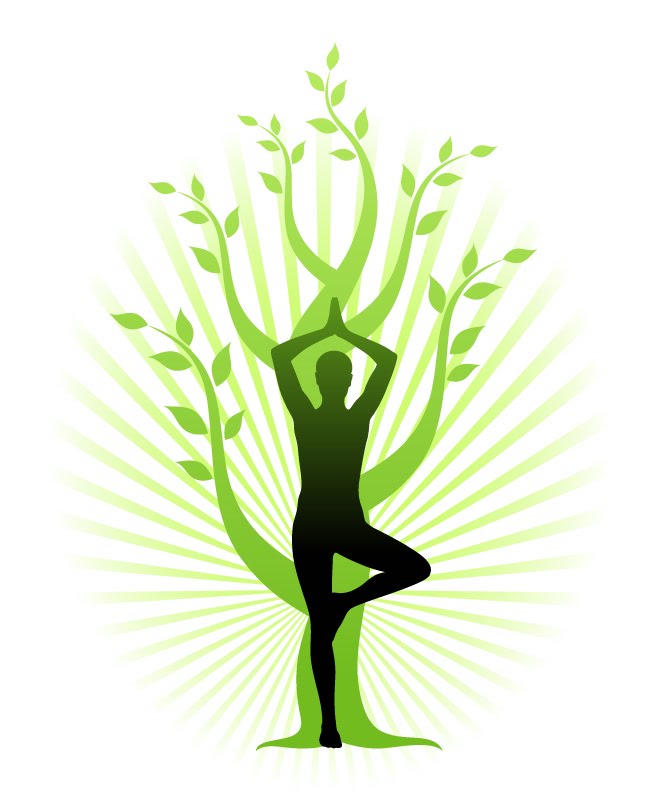 Names of Group Members_______________________________________Title of Your Story_______________________________	Characters:	____________________________				____________________________				____________________________				____________________________				____________________________	Setting:	____________________________________	___________________________________________Plot Synopsis:  __________________________________________________________________________________________________________________________________________________________________________________________________________________________________________________________________________________________________________________________________